 ACTGS POINT SCORE competition rules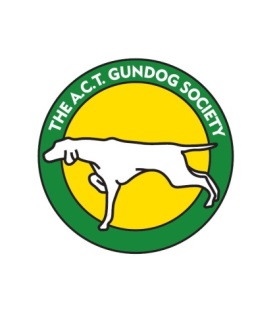 Results must be received at ACTGundogpointscore@gmail.com within one month of the event Show Dog Of The Year & Junior Show Dog Of The YearThe competitions are open to financial members competing in shows held anywhere in Australia that have a full Gundog Group eg. All Breeds Championship Shows and Gundog Speciality Shows that have a full gundog group i.e. not Breed Specialty Shows and not Open Shows.The Show Dog Of The Year trophy is awarded to the dog or bitch that earns the greatest number of points after it reaches 18 months old, for the current club year (Nov 1 – October 31). Points are not transferable to Neuter Show Dog of the Year.The Junior Show Dog Of The Year trophy is awarded to the dog or bitch that earns the greatest number of points before 18 months old, for the current club year (Nov 1 – October 31). Points are not transferable to the Show Dog of the Year once the dog has attained 18 months of age, or to Neuter Show Dog of The Year.Allocation of Points:Only the highest placing attained in each show is to be counted i.e. class and group points are not cumulative.In the event of a tied score for either of the Point Scores, the Committee will conduct a count back and the winner will be the dog with the highest number of BIG or RUIG points amassed during the year. Should two or more dogs not be able to be separated by this method - joint winners will be declared.Neuter Show Dog Of The YearThe competition is open to financial members competing in shows held anywhere in Australia that have a full Gundog Group eg. All Breeds Championship Shows and Gundog Speciality Shows that have a full gundog group i.e. not Breed Specialty Shows and not Open Shows.The Neuter Show Dog Of The Year trophy is awarded to the dog or bitch that earns the greatest number of points for the current club year (Nov 1 – October 31).Allocation of Points:Points will be awarded for Best Neuter In Group (or Best Neuter In Show for a full gundog group specialty show) and will be the challenge points awarded on the Neuter Challenge certificate.In the event of a tied score joint winners will be declared.Show, Junior & Neuter Dog result notifications must include the following:- Breed, name and date of birth of the dog- Owners name- Show entered, date of the show, judge- Placing attainedResults must be received at ACTGundogpointscore@gmail.com within one month of the event Obedience Dog Of The YearThe competition is open to all registered Gundogs owned and handled by financial members of the ACT Gundog Society.Members may submit qualifying scores from Obedience trials of classes CCD, Novice, Open, UD or UDX achieved at trials conducted in ACT or Queanbeyan that do not restrict entries. The winner will be the dog with the highest total of three (3) scores for the current club year (Nov 1 – October 31).Results may be replaced by higher scores throughout the year. Copies of qualifying certificates will be required from the top scoring (winning) dog.Rally Obedience Dog Of The YearThe competition is open to all registered Gundogs owned and handled by financial members of the ACT Gundog Society.Member’s may submit qualifying scores from Rally Obedience trials of classes Novice, Advanced A, Advanced B, Excellent A, Excellent B or Master achieved at trials conducted in the ACT or Queanbeyan that do not restrict entries. The winner will be the dog with the highest total of five (5) scores for the current club year (Nov 1 – October 31).Results may be replaced by higher scores throughout the year. Copies of qualifying certificates will be required from the top scoring (winning) dog.Agility Dog Of The YearThe competition is open to all registered Gundogs owned and handled by financial members of the ACT Gundog Society and is to be awarded to the Dog or Bitch that earns the greatest number of points in ANKC Agility & Jumping Trials (no Games events will be included) conducted in the ACT for the current club year (Nov 1 – October 31). Points will only be allocated for qualifying results and for trials that do not restrict entries.Allocation of PointsField Trial Dog Of The YearThe competition is open to all registered Gundogs owned and handled by financial members of the ACT Gundog Society and is to be awarded to the Dog or Bitch that earns the greatest number of points in ANKC Field Trials for the current club year (Nov 1 – October 31).Allocation of PointsRetrieving Dog Of The YearThe competition is open to all registered Gundogs owned and handled by financial members of the ACT Gundog Society and is to be awarded to the Dog or Bitch that earns the greatest number of points in ANKC Retrieving Trials for the current club year (Nov 1 – October 31).Allocation of PointsTrial Results must include: - Dogs breed and name- Owner/s and handlers name- Trial entered, date of trial and judges name- Result & points where applicable achievedEmail Point Score results to ACTGundogpointscore@gmail.com  within one month or event.